Publicado en  el 14/04/2014 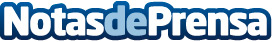 Crazy Producciones, nuevo patrocinador de Asociación APPACrazy Producciones, dedicada al mundo de la construcción de escenografía, se convierte en nuevo patrocinador APPA.Datos de contacto:APPANota de prensa publicada en: https://www.notasdeprensa.es/crazy-producciones-nuevo-patrocinador-de_1 Categorias: Cine http://www.notasdeprensa.es